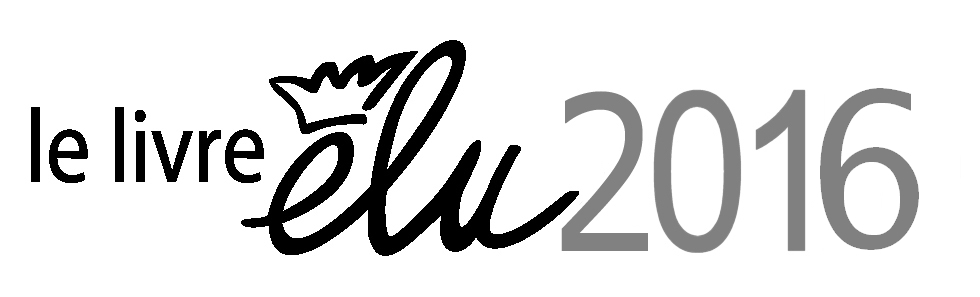 Liste 1 (TPS, PS, MS, GS)                                                  Choisir au moins 5 titres30 cercles, Andy Guérif, Palette éditions, 16€Akiko la courageuse, Antoine Guilloppé, Picquier Jeunesse, 9,50€ (listes 1 à 2)Gare au renard, Pat Hutchins, Circonflexe, 13€ (existe aussi en anglais avec un cd audio sous le titre Rosie’s walk, Random House children’s house, 8,24€)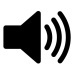 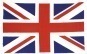 La valise, Frédérique Bertrand, Rouergue, 14,50€Le Bonnet Rouge, Brigitte Weninger, John Rowe, Minedition, 14,20€ 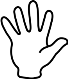 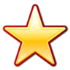 Mon imagier après la tempête, Eric Veillé, Actes Sud Junior, 12,50€Monkey and me, Emily Gravett, Macmillan editions, 5,99€ 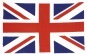 Non !, Marta Altès, Circonflexe, 13€Prendre et donner, Lucie Félix, Les Grandes Personnes, 14,50€Tout un Louvre, Katy Couprie, Antonin Louchard, Thierry Magnier, 17,80€ (listes 1 à 4)Une pizza pour M. Wolf, Anne-Gaëlle Balpe, Elodie Durand, L’Elan vert, 11,20€livre déjà sur les listes les années antérieures            livre en anglais                              existe en version tactile          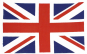 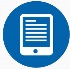 existe en version numérique                                                 existe en version audioListe 2 (CP, CE1) 	                                                              Choisir au moins 5 titresAbécédaire insolite français-anglais, Florence Guiraud, Actes sud junior, 13,20€Au fond des bois, Alessandro Lumare, Atelier du poisson soluble, 15€C’est chouette d’être un canard, Joan Rankin, Ecole des loisirs, 11,20€J’adore le jus de rat, Christian Lamblin, Ronan Badel, Nathan poche, 5,60€Je mange, je dors, je me gratte, je suis un wombat, Jackie French, Bruce Whatley, Albin Michel Jeunesse, 5,50€ / 11€ (1° édition)La belle lisse poire du prince de Motordu, Pef, Gallimard, 4,90€Le meilleur livre pour apprendre à dessiner une vache, Hélène Rice, Ronan Badel, Thierry Magnier, 10,90€ (listes 2 à 3)Le petit chaperon qui n’était pas rouge, Sandrine Beau, Marie Desbons, Milan, 9,90€ (listes 2 à 3)Méli-mélo de mots, Valérie Yagoubi, Agnès Audras, Seuil jeunesse, 14,50€Mes 10 premiers tableaux, Marie Sellier, Nathan, 14,90€ (ou 10 tableaux et un ballon rouge ou 10 tableaux et des animaux) (listes 2 à 3)Si j’avais deux dragons, Fabienne Roulié, Raphaël Baud, Chocolat Jeunesse, 8,90€ (GS, CP, CE1)Who is hiding ?, Satoru Onishi, Gecko Press, 8,10€livre déjà sur les listes les années antérieures            livre en anglais                              existe en version tactile          existe en version numérique                                                 existe en version audioListe 3 (CE2-CM1) 	                                                              Choisir au moins 8 titresAstra et les gâteaux de l’espace, Philip Reeve, Sarah McIntyre, Seuil, 12,50€ Chat beauté, Florence Hinckel, Nathan, 5,50€ 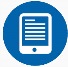 Dear zoo, Rod Campbell, Campbell Books, 6,80€ (listes 3 à 4) Debout sur l’eau, Hyacinthe Reisch, Le Chineur, 12,5€Histoires minute (ou Histoires pressées), Bernard Friot, Milan, 5,90€Imagine, Aaron Becker, Gautier-Languereau, 14€L’enfaon, Eric Simard, Syros jeunesse, 3€Le bijou disparu, suivi de Menace sur l’oppidum, Philippe Barbeau, Sedrap, 6,30€Le buveur d’encre, (ou un autre titre de la série) Eric Sanvoisin, Martin Matje, Nathan, 5,70€ Le jour des poules, Florence Thinard, Thierry Magnier, 7,20€ (listes 3 à 4) Le journal de Gurty. Vacances en Provence, Bertrand Santini, Sarbacane, 9,90€Les enquêtes de Scarlett et Watson, T5, Le mystère du chat empaillé, Jean-Michel Payet, Mélanie Allag, Milan Jeunesse, 5,70€Trac aux trousses, Yves Hugues, Syros, 3€ Une faim de loup, Rémy Saillard, Eric Pintus, Didier Jeunesse, 12,50€Zita, la fille de l’espace,T1, Ben Hatke, Rue de Sèvres, 11,50€livre déjà sur les listes les années antérieures            livre en anglais                              existe en version tactile          existe en version numérique                                                 existe en version audioListe 4 (CM2-6ème) 	                                                                          Choisir au moins 8 titres
Amour impératif et pistolet, Hubert Ben Kemoun, Thierry Magnier, 5,10€ (listes 3 à 4)Azami. Le cœur en deux, Marc Cantin, Isabel Cantin, Nathan, 7€Caprices ? C’est fini ! Pierre Delye, Didier Jeunesse, 14,20€ La balade de Yaya, T1 La fugue, Jean-Marie Omont, Golo Zhao, FEI (éditions), 8,90€ La drôle d’évasion, Séverine Vidal, Marion Puech, Sarbacane, 9,90€Le colis rouge, Clotilde Perrin, Rue du monde, 17,5€ ou La petite sœur du petit chaperon rouge, Clotilde Perrin, Didier Lévy, Milan, 14,90€Le grand mensonge de la famille Pommerol, Valentine Goby, Lili Cortina, Thierry Magnier, 7,20€Le Petit Prince, Antoine de Saint Exupéry, Gallimard Jeunesse, 6,60€Le Tangram magique, T1 l’énigme des pivoines, Florence Lamy, Amandine Laprun,  Casterman Jeunesse, 9,95€ Les (vraies) histoires de l’art, Le retour, Sylvain Coissard, Marie-Fred Dupré, Céline Guérin, Yannick Robert, Palette, 12,95€ (listes 4 à 6)Microgirl, T1, La mystérieuse boule orange, Claire Mazard, Oskar, 9,95€Oh no, George !, Chris Haughton, Walker Books, 9,50€ ou Voices in the park, A. Browne, Black Swan/Carousel/Corgi, 9,60€Small, Pef, Rue du monde, 9,5€Toile de dragon, Muriel Zürcher,  Lan Qu, Picquier Jeunesse, 13,50€ (listes 4 à 5)Une enquête signée Betty, Alain Korkos, Nathan, 5,50€ livre déjà sur les listes les années antérieures            livre en anglais                              existe en version tactile          existe en version numérique                                                 existe en version audioListe 5 (5ème 4ème)                                                        Choisir au moins 8 à 10 titres 10 minutes à perdre, Jean-Christophe Tixier, Syros jeunesse, 6,30€Avec Maman, Alban Orsini, Chiflet et cie, 12,95€Dans les cuisines de Barbe Noire, Isabelle Wlodarczyk, Christine Richard, Oskar, 13,95€ (5°)Douze minutes avant minuit, Christopher Edge, Flammarion, 13€Enclave, Ann Anguirre, Hachette, 6,90€ (4°-3°)L’apache aux yeux bleus, Christel Mouchard, Flammarion, 13€ L’étrange cas Origami Yoda, Tom Angleberger, Seuil jeunesse, 10,90€ (5°)L’homme-qui-dessine, Benoît Séverac, Syros, 14,50€ (4°)Le ciel nous appartient, Katherine Rundell, Les Grandes Personnes, 16,50€Le pull, Sandrine Kao, Syros, 6,30€Les compagnons au loup, T1, La meneuse de bêtes, Anne Ferrier, Oskar, 12,95€ (5°)Les étranges sœurs Wilcox, T1 Les vampires de Londres, Fabrice Colin, Gallimard Jeunesse, 6,60€ (existe en grand format 13,90€ et numérique à 9,49€)Les Filouttinen, Siri Kolu, Ldp jeunesse, 5,9€ (5°)Mentine, T1, Privée de réseau !, Jo Witek, Flammarion, 12€ Méto, T1, La maison, Yves Grevet, Pocket Jeunesse, 6,20€Qui veut le cœur d’Artie Show ?, Emmanuel Trédez, Glen Chapron, Nathan, 5,50€ (5°)Regardez-moi, Gudule, Flammarion, 8,50€Roman d’horreur, Ils n’auraient jamais dû retourner dans cette maison, Arthur Ténor, Scrinéo, 12,90€Rush, Contrat 1, Dette de sang, Philipp Gwyne, Casterman poche, 6,50€Seuls, T1, La disparition, Bruno Gazzotti, Fabien Vehlmann, Dupuis, 10,60€Terre dragon, T1, Le souffle des pierres, Eric Lhomme, Gallimard Jeunesse, 11,50€ livre déjà sur les listes les années antérieures            livre en anglais                              existe en version tactile          existe en version numérique                                                 existe en version audioListe 6 (3ème 2nde )                                                        Choisir au moins 8 à 10 titres #Bleue, Florence Hinckel, Syros, 15,90€ (3ème) 20 pieds sous terre, Charlotte Erlih, Actes sud junior, 13,80€Broadway limited,T1, Un diner avec Cary Grant, Malika Ferdjoukh, Ecole des loisirs, 19,50€ (2nde)Danbé, Aya Cissoko, Marie Desplechin, Points, 6,50€ (2nde)Expérience Noa Torson (T. 1). Ne t'arrête pas, Michelle Gagnon, Nathan, 16.90€ Humains, Matt Haig, Helium, 15,90€Je t’enverrai des fleurs de Damas, Frank Andriat, Mijade, 7€La chanson pour Sonny et autres nouvelles sportives, Ahmed Kalouaz, Rouergue, 8,70€La femme aux pieds nus, Scholastique Mukasonga, Gallimard, 5,80€ (2nde) Là où vont nos pères, Shaun Tan, Dargaud, 14,99€Le collier rouge, Jean-Christophe Rufin, Gallimard, 6,40€ ( 1CD audio MP3 à 18,90€) Le feu de Dieu, Pierre Bordage, LGF/Livre de poche, 7,10€ (2nde) Les autodafeurs, T1, Mon frère est un gardien, Marine Carteron, Rouergue, 14€ (3ème) Les petites reines, Clémentine Beauvais, Sarbacane, 15,50€ (3ème)Max Winson, T1, la tyrannie, Jérémie Moreau, Delcourt, 15,95€Moi Malala, je lutte pour l’éducation et je résiste aux talibans, Malala Yousafzai, LGF, Livre de poche, 7,10€Refuges, Annelise Heurtier, Casterman, 12€Space brothers, T1, Chûya Koyama, Pika edition, 8,05€Tant que nous sommes vivants, Anne-Laure Bondoux, Gallimard Jeunesse, 15€ The Book of Ivy, Amy Engel, Lumen, 15€ (3ème)livre déjà sur les listes les années antérieures            livre en anglais                              existe en version tactile          existe en version numérique                                                 existe en version audio